Консультация для педагогов«Духовно-нравственное воспитание  в детском саду»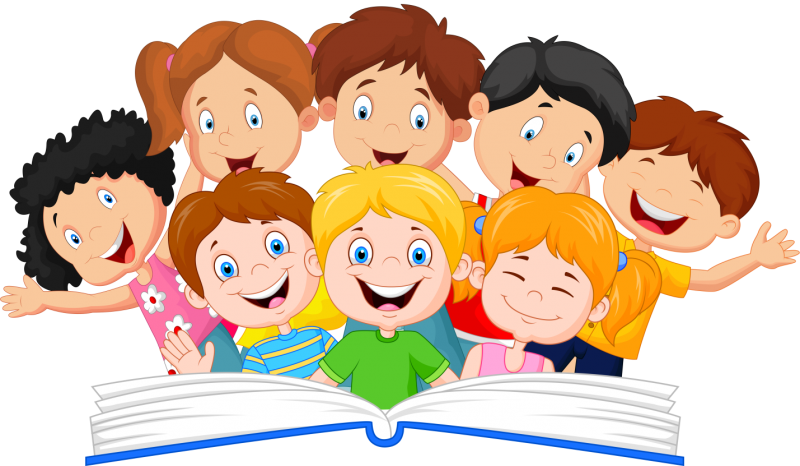 Подготовила: Строева Нина Владимировна,старший воспитатель МАУ ДО «Детский сад Солнышко» п.Туртас Уватского муниципального района                                                             2022г.Одной из важнейших проблем современного общества и государства вообще является вопрос духовно-нравственного воспитания детей. Возникновение данной ситуации обусловлено несколькими причинами: *молодое поколение не имеет верных положительных жизненных ориентиров и примеров нравственного поведения; *упадок культурно-досуговой деятельности с детьми и молодежью; *пропаганда средствами массовой информации жестокости и насилия, рекламы алкогольной продукции и табачных изделий еще больше осложняет ситуацию: материальные ценности постепенно вытесняют духовно-нравственные, желания детей основаны на эгоистичных началах и обусловлены узколичными потребностями, благодаря чему у детей формируются вредные привычки, неуважение к старшему поколению и полнейшее отсутствие каких-либо морально-этических установок. Дошкольный возраст - время развития всех сил человека, как душевных, так и телесных, время приобретения знаний об окружающем мире, формирования нравственных навыков и привычек. Именно в этот период происходит бурное накопление жизненного опыта: нравственного, социального, духовного. Общеизвестно, что человек за первые 7 лет жизни приобретает столько, сколько не может приобрести за всю последующую жизнь и упущения  в  этом возрасте не наверстываются впоследствии. Именно этот возраст нельзя пропустить для становления представлений о добре и зле, о нравственных эталонах и нравственных нормах поведения и взаимоотношений. Практика показывает, что в настоящее время происходит смещение акцентов в развитии детей в  сторону ранней интеллектуализации,  что не способствуют духовному развитию. В  погоне за развитием интеллекта упускается воспитание души, нравственное и духовное развитие  маленького человека, без которых все накопленные знания могут оказаться бесполезными. И как результат этого - эмоциональная, волевая и духовная незрелость. В повседневной жизни мы постоянно используем многие сочетания со словами «душа», «дух», «духовность», которые отличаются неясностью и случайностью в содержании. Что же такое духовность? Интерес представляют результаты исследований, проведенных фондом общественного мнения: 25% респондентов связывают  понятие «духовность» с верой в Бога, религией, церковью;  21% опрошенных считают, что духовность – это совокупность положительных моральных качеств человека. К этой группе высказываний примыкают, суждения, в которых духовность понимается как душевная чистота, мир, гармония;  8% участников опроса полагают, что духовность – это, прежде всего интеллектуальное богатство человека, его ум, кругозор, культура, воспитанность.Таковы три основных семантических поля, в которых находится понимание духовности: религия,  нравственные качества,  культура и интеллект. Объединяет все названные позиции определение, данное в словаре С.И.Ожегова и Н.Ю.Шведова:  «Духовность», - это свойство души, состоящее в преобладании духовных, нравственных и интеллектуальных интересов над материальными.        Если судить о понятии «Нравственность» по «Словарю русского языка» С.И. Ожегова, то она представляет собой внутренние, духовные качества, которыми руководствуется человек; этические нормы; правила поведения, определяемые этими качествами. Как видим, понятия «духовность» и «нравственность» во многом перекликаются.  Исходя из приведенных положений, можно заключить, что духовно-нравственное воспитание - организованная и целенаправленная деятельность, направленная на формирование высших нравственных ценностей.Целью духовно-нравственного воспитания в дошкольном учреждении является обогащение ребенка духовно-нравственными понятиями и ценностями, развитие его самосознания, морально-этических качеств. Задачи духовно-нравственного воспитания состоят в следующем: ‒ воспитывать нравственные качества личности ребёнка;‒ способствовать освоению ребёнком основных социальных ролей, моральных и этических норм; ‒ оказывать положительное влияние на формирование морально-этических, духовных и нравственных качеств ребенка, посредством установления позитивных межличностных отношений; ‒ воспитывать в каждом ребенке трудолюбие, уважение к правам и свободам человека, любовь к окружающей природе, Родине, семье; ‒ приобщать детей к культурным традициям своего народа, общечеловеческим ценностям в условиях многонационального государства. Воспитание всесторонне развитой и гармонически сформированной личности, необходимой составляющей которой является духовно-нравственный аспект, является важнейшей задачей в рамках развития современного общества. По мнению ведущих специалистов, одной из новейших ступеней духовно-нравственного воспитания в рамках дошкольного учреждения, является его интеграция в обыденную жизнь ребенка, во все виды образовательной и игровой деятельности и программы дошкольного образования.Духовно-нравственное развитие — это целенаправленный процесс взаимодействия педагогов и воспитанников, главной задачей которого является формирование гармоничной и всесторонне развитой личности, развитие её ценностно-смысловой сферы, посредством сообщения ей духовно-нравственных ценностей и общественных установок. Понятие «духовно-нравственные ценности» заключает в себе комплекс ценностей, являющихся главенствующими в рамках отношений между людьми, в семье, обществе, нормы и принципы, базирующиеся на критериях добра и зла, лжи и истины.Духовно-нравственное развитие по своей сути является достаточно сложным, многоплановым процессом. Оно есть неотъемлемая часть жизни каждого человека во всей ее противоречивости и полноте, часть семьи, социума, истории, культуры и человечества вообще.Основой духовно-нравственного развития ребенка дошкольного возраста является в первую очередь семья. Одной из основных задач дошкольного образовательного учреждения является непрерывное сотрудничество с семьей в рамках реализации процесса обучения и нравственного воспитания обучающихся. Главной задачей данного взаимодействия является изучение и анализ взаимоотношений в семье, профилактика и решение возникающих конфликтов.Современная концепция непрерывного взаимодействия семейной ячейки и образовательного учреждения заключается в том, что родители обязаны нести ответственность за воспитание ребенка, а задачей социальных институтов является помощь и поддержка в рамках воспитательного процесса. Именно поэтому воспитание у детей духовно-нравственных чувств необходимо осуществлять в тесной связи с родителями и общественными организациями.Анализ документов по дошкольному образованию: Типового положения о дошкольном образовательном учреждении, Федеральных государственных требований к содержанию образовательной программы, показывает, что само по себе сочетание слов «духовно-нравственное воспитание» в них не встречается, однако четко ставится задача   формирования   первичных     ценностных представлений. Что же такое «ценностные представления»? Это то, что станет для человека ориентиром в жизни, что позволит ему  расставить  главные приоритеты. Станет ли  для ребенка ценностью семья, или это будет то, что можно предать; станет ли  для ребенка ценностью он сам – его душевное и физическое здоровье; станет ли ценностью окружающая природа, или это будет то, к чему можно относиться безразлично, станет ли ценностью малая и большая Родина – все это зависит, конечно, от семьи, в которой воспитывается ребенок, и в немалой степени – от нас, педагогов. Возникает законный вопрос – как,  когда, через какие формы работы реализовывать задачи духовно-нравственного воспитания, если они не выделены в какую-либо одну  образовательную область или раздел программы. Ответ прост – решение задач духовно-нравственного воспитания возможно и должно осуществляться всегда, как в специально организованных видах деятельности, так и в повседневной жизни. И здесь огромная роль в формировании нравственных качеств воспитанников принадлежит педагогу, его личностным и профессиональным качествам.Человеку, выбравшему для себя профессию воспитателя, необходимо обладать следующими качествами:любовь к детям; яркая индивидуальность; внутренняя сила,  целеустремленность, притягивающая детей и взрослых; "организационное и эмоциональное" лидерство; целостное мировоззрение; уверенность в своей миссии, в правильности избранного пути;творческое отношение к детям, к своему делу, к миру в целом; творческое отношение к самому себе. Автор множества статей и книг для педагогов Маленкова Л.И. разработала специальную технологию, позволяющую выработать чувство «педагогической любви»:*Постараться принять ребенка таким, каков он есть на самом деле - с "плюсами" и "минусами.*Постараться понять, что они - дети, потому и ведут себя как обычные дети.*Возможно, более полно узнать, почему он стал "таким", и постараться "выработать" в себе понимание, сострадание и сочувствие к ребенку.*Найти позитивное в личности ребенка, выразить ему доверие, постараться включить его в общую деятельность (с заранее прогнозируемой позитивной оценкой).*Установить личный контакт с помощью средств невербального общения, создавать "ситуации успеха", оказывать ребенку позитивную словесную поддержку.*Не упустить момент словесного или эмоционального отклика с его стороны, принять действенное участие в проблемах и трудностях ребенка.*Не стесняться проявлять свою любовь к детям, открыто откликаться на проявление ответной любви, закреплять дружеский, сердечный, искренний тон в практике повседневного общения.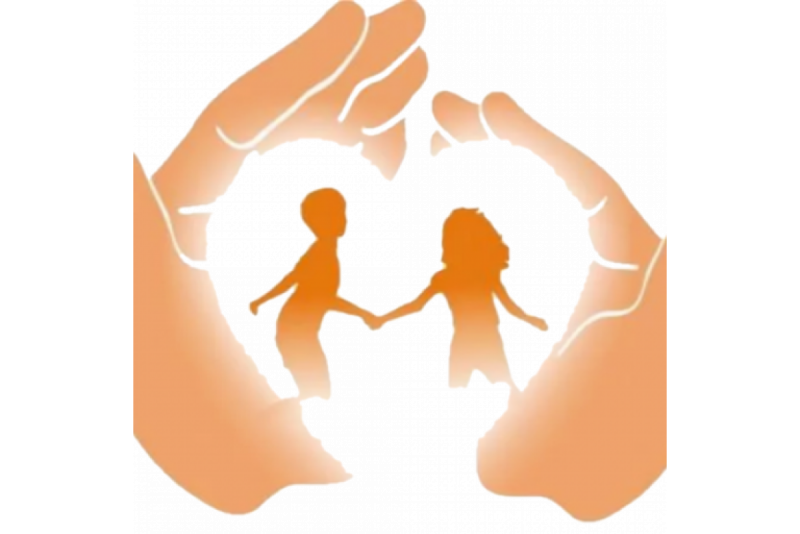 